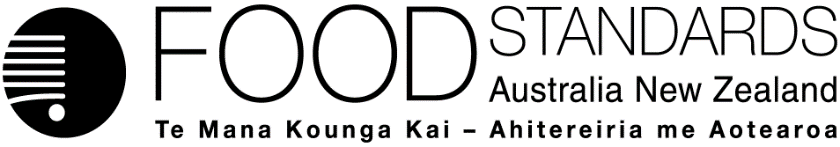 28 July 2020[129-20]Administrative Assessment Report – Application A1204Beta-amylase from soybean (Glycine max) as a processing aid (enzyme) Decision [complete after Delegate has made their decision] ChargesApplication Handbook requirementsConsultation & assessment timeframeDate received:  20 May 2020Date due for completion of administrative assessment: 12 June 2020 Date completed:  12 June 2020Date received:  20 May 2020Date due for completion of administrative assessment: 12 June 2020 Date completed:  12 June 2020Date received:  20 May 2020Date due for completion of administrative assessment: 12 June 2020 Date completed:  12 June 2020Applicant:  Danisco New Zealand LimitedApplicant:  Danisco New Zealand LimitedPotentially affected standard:Standard 1.3.3Schedule 18—4(4)Brief description of Application:To permit the use of beta-amylase sourced from soybean (Glycine max) as a processing aid (enzyme) in starch processing for maltose syrup production.Brief description of Application:To permit the use of beta-amylase sourced from soybean (Glycine max) as a processing aid (enzyme) in starch processing for maltose syrup production.Potentially affected standard:Standard 1.3.3Schedule 18—4(4)Procedure:  General Level 1	Estimated total variable hours: Maximum 240 variable hoursReasons why:Seeking permission for a new source for a permitted enzyme as a processing aid.Provisional estimated start work:  Late July 2021Application accepted Date:  12 June 2020Has the Applicant requested confidential commercial information status? Yes  ✔    	NoWhat documents are affected? Appendices A6,  B1Has the Applicant provided justification for confidential commercial information request? Yes  ✔   	No	    N/AHas the Applicant sought special consideration e.g. novel food exclusivity, two separate applications which need to be progressed together?Yes     	No  ✔ Does FSANZ consider that the application confers an exclusive capturable commercial benefit on the Applicant?Yes     	No  ✔ Does the Applicant want to expedite consideration of this Application?Yes✔	          No	Not known Which Guidelines within Part 3 of the Application Handbook apply to this Application?3.1.1, 3.3.2 Is the checklist completed?Yes ✔    	NoDoes the Application meet the requirements of the relevant Guidelines?  Yes ✔    	NoDoes the Application relate to a matter that may be developed as a food regulatory measure, or that warrants a variation of a food regulatory measure?Yes  ✔   	No Is the Application so similar to a previous application or proposal for the development or variation of a food regulatory measure that it should not be accepted?Yes	          No  ✔Did the Applicant identify the Procedure that, in their view, applies to the consideration of this Application?Yes  ✔   	NoIf yes, indicate which Procedure: GeneralOther Comments or Relevant Matters:Nil Proposed length of public consultation period:6 weeksProposed timeframe for assessment:‘Early Bird Notification’ due: 20 July 2020  General Procedure:Commence assessment (clock start)	late - July 2020Completion of assessment & preparation of draft food reg measure	mid - Sept 2020Public comment	late - Sept 2021Board to complete approval	mid – March 2021Notification to Forum	late – March 2021Anticipated gazettal if no review requested                          	          early - June  2021